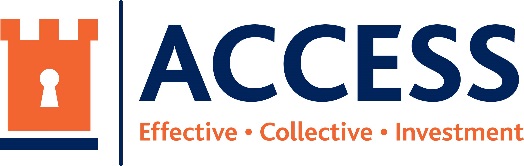 Quarter 1 ACCESS InvestmentsThere was £35.443 billion of investments pooled within ACCESS at the end of June 2023. This includes £24.770 billion in sub-funds and £10.663 billion in pooledPassive investments. 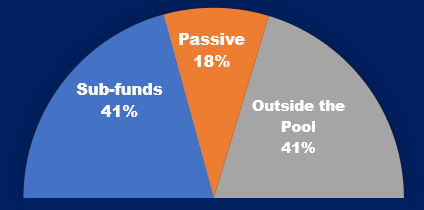 The table below summarises the sub-funds, their classes of assets and the passiveinvestments at the end of Quarter 1, available for the ACCESS Pension Funds toinvest in. Sub-FundManagerAsset TypeMarket ValueSub-FundManagerAsset Type£’bnLF ACCESS Long Term Global GrowthBaillie GiffordGlobal Equity1.858LF ACCESS Global Equity Core Baillie GiffordGlobal Equity1.091LF ACCESS UK EquitySchrodersUK Equity1.178LF ACCESS Global DividendM&GGlobal Equity1.338LF ACCESS Global Equity Ex UKFidelityGlobal Equity0.715LF ACCESS UK Equity Core Baillie GiffordUK Equity0.565LF ACCESS Global Stock Dodge & CoxGlobal Equity1.663LF ACCESS Global Equity - NewtonNewtonGlobal Equity1.037LF ACCESS Global Equity LongviewGlobal Equity1.880LF ACCESS Long Sterling Core BondRoyal LondonFixed Income0.383LF ACCESS Global Equity – JOHCMJ O HambroGlobal Equity0.464LF ACCESS Diversified GrowthBaillie GiffordDiversified Growth0.301LF ACCESS Absolute Return RufferDiversified Growth0.628LF ACCESS Real Return NewtonDiversified Growth0.335LF ACCESS Sterling Corporate BondM&GFixed Income0.118LF ACCESS Global Equity Fund - Capital GroupCapital GroupGlobal Equity0.429LF ACCESS UK Equity Fund - LiontrustLiontrustUK Equity0.122LF ACCESS Global Equity - MondrianMondrianGlobal Equity0.314LF ACCESS Global Managed Volatility Equity FundAcadianGlobal Equity0.644LF ACCESS Global Active Value FundSchrodersGlobal Equity0.410LF ACCESS Global Alpha Paris Aligned FundBaillie GiffordGlobal Equity2.464LF ACCESS Sterling Aggregate Bond FundBaillie GiffordFixed Income0.753LF ACCESS UK Select FundBlackrockUK Equity0.417LF ACCESS Sterling Investment Grade Credit FundFidelityFixed Income0.705LF ACCESS Alpha Opportunities FundM&GFixed Income2.049LF ACCESS Global Equity Fund – MacquarieMacquarieGlobal Equity1.275LF ACCESS MAC – Janus HendersonJanus HendersonFixed Income1.152LF ACCESS Global Multi Credit - AlcentraAlcentraFixed Income0.482Total Sub-funds24.770Passive InvestmentsUBS10.663Total Pooled Investments35.433